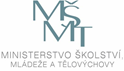 Příloha č. 1 – žádost o dotaci na Podporu návratu do školČestné prohlášeníStatutární orgán potvrzuje, že všechny uvedené údaje jsou úplné a pravdivé a že nemá ke dni podání žádosti dluh vůči státnímu rozpočtu.Dotační výzva Výzva na podporu návratu do škol pro základní školy, střední školy a konzervatoře, jejichž zřizovatelem není stát, kraj, obec nebo dobrovolný svazek obcí, pro kalendářní rok 2021, Č. j.: MSMT-14025/2021-4Výzva na podporu návratu do škol pro základní školy, střední školy a konzervatoře, jejichž zřizovatelem není stát, kraj, obec nebo dobrovolný svazek obcí, pro kalendářní rok 2021, Č. j.: MSMT-14025/2021-4PoskytovatelMinisterstvo školství, mládeže a tělovýchovy
Karmelitská 529/5, 118 12 Praha 1 – Malá Strana, IČO: 00022985 Ministerstvo školství, mládeže a tělovýchovy
Karmelitská 529/5, 118 12 Praha 1 – Malá Strana, IČO: 00022985 Účel dotaceÚčelem dotace je vyrovnání dopadů pandemie na vzdělávací výsledky žáků a resocializaci žáků do školního prostředí.Účelem dotace je vyrovnání dopadů pandemie na vzdělávací výsledky žáků a resocializaci žáků do školního prostředí.Lhůta, v níž bude dosaženo účelu dotacedo 31. 12. 2021 do 31. 12. 2021 Použití dotaceNáklady vzniklé v období 1. 9. 2021 – 31. 12. 2021 uhrazené nejpozději do 31. 1. 2022Náklady vzniklé v období 1. 9. 2021 – 31. 12. 2021 uhrazené nejpozději do 31. 1. 2022Údaje o žadateli  Údaje o žadateli  Údaje o žadateli  ZřizovatelA) Privátní sektor                    B) CírkevA) Privátní sektor                    B) CírkevNázev žadatele (podle zápisu do Rejstříku škol a školských zařízení)Právní forma žadatele Adresa (ulice, č. p., město, PSČ)IČO REDIZOKraj sídla statutárního orgánu Číslo účtu žadateleJméno a příjmení kontaktní osobyTelefon / ID datové schránkyE-mailInformace o identifikaci na základě Čl. 4, bodě 1, písm. g) Výzvy:Informace o identifikaci na základě Čl. 4, bodě 1, písm. g) Výzvy:Osoba jednající jménem žadatele:Funkce:Telefon:E-mail:Osoby s podílem v této právnické osobě:Osoby, v nichž má podíl a výše tohoto podílu:Žádost o účelovou dotaci pro školu zřízenou soukromým nebo církevním zřizovatelemŽádost o účelovou dotaci pro školu zřízenou soukromým nebo církevním zřizovatelemŽádost o účelovou dotaci pro školu zřízenou soukromým nebo církevním zřizovatelemREDIZOPočet žáků Požadovaná dotace: (viz příloha 3_Výše dotace podle REDIZO)CelkemDatumJméno a příjmení statutárního orgánu právnické osobyPodpis statutárního orgánu právnické osoby